Software Catalog Login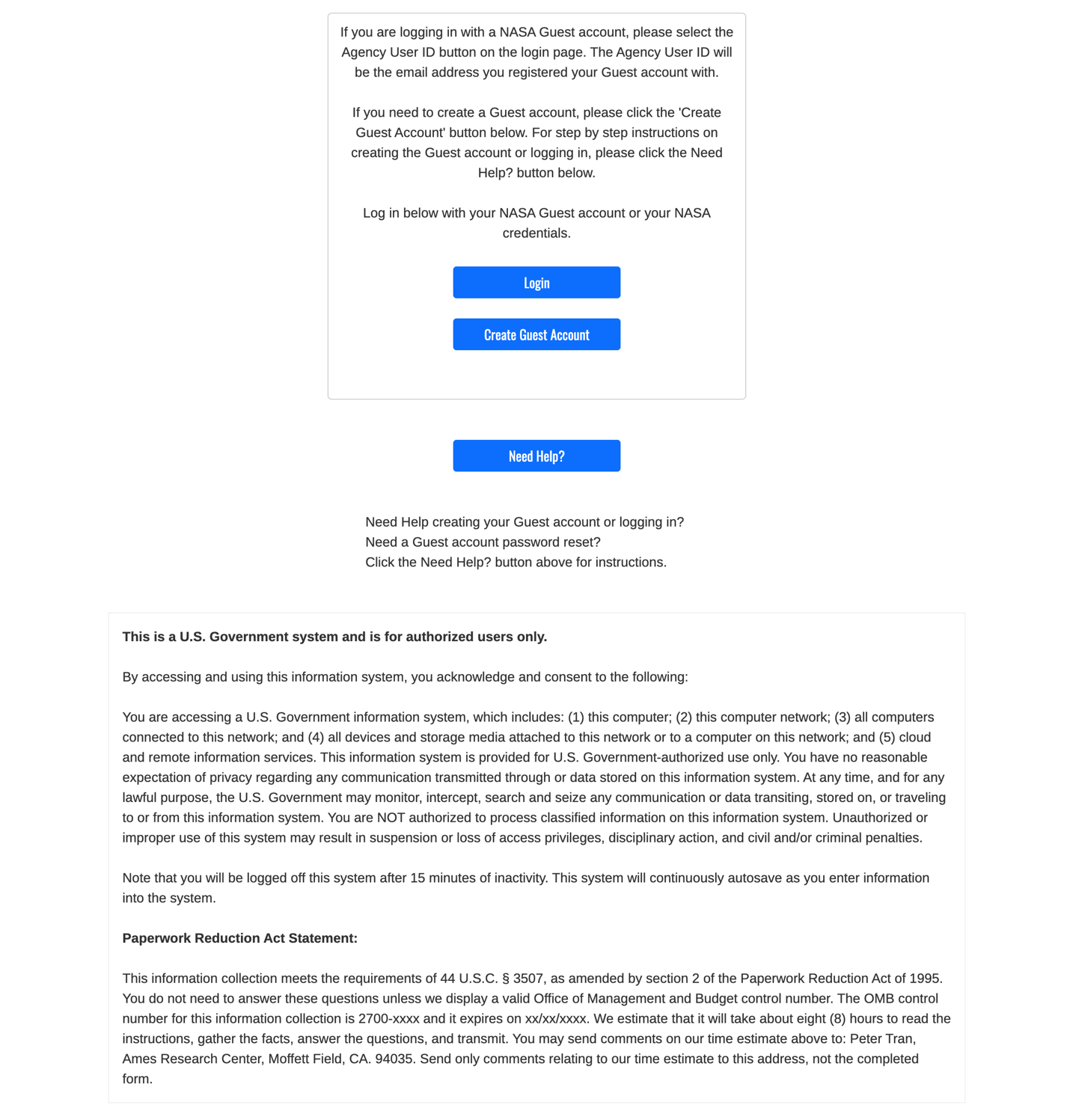 Personal QuestionnaireIf the value “Personal” is selected for the field “Intended Use”, the system loads the Personal Questionnaire form.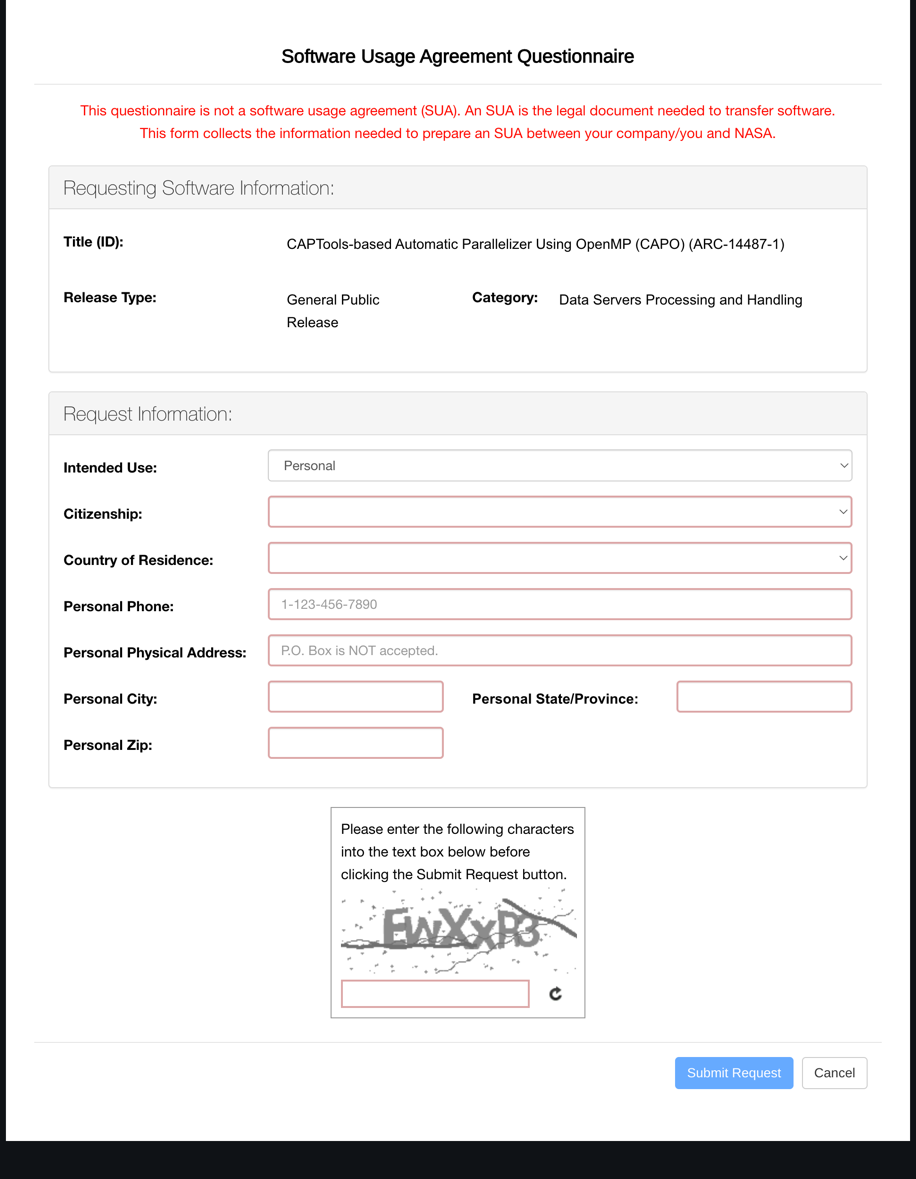 Business/Government Questionnaire (U.S. Federal Government Civil Servant / Active Duty Military)If the value “Business/Government” is selected for the field “Intended Use” and either value “U.S. Federal Government Civil Servant” or “Active Duty Military” is selected for the “You are requesting as a/an:” field, the system loads the Business/Government Questionnaire (U.S. Federal Government Civil Servant / Active Duty Military) form.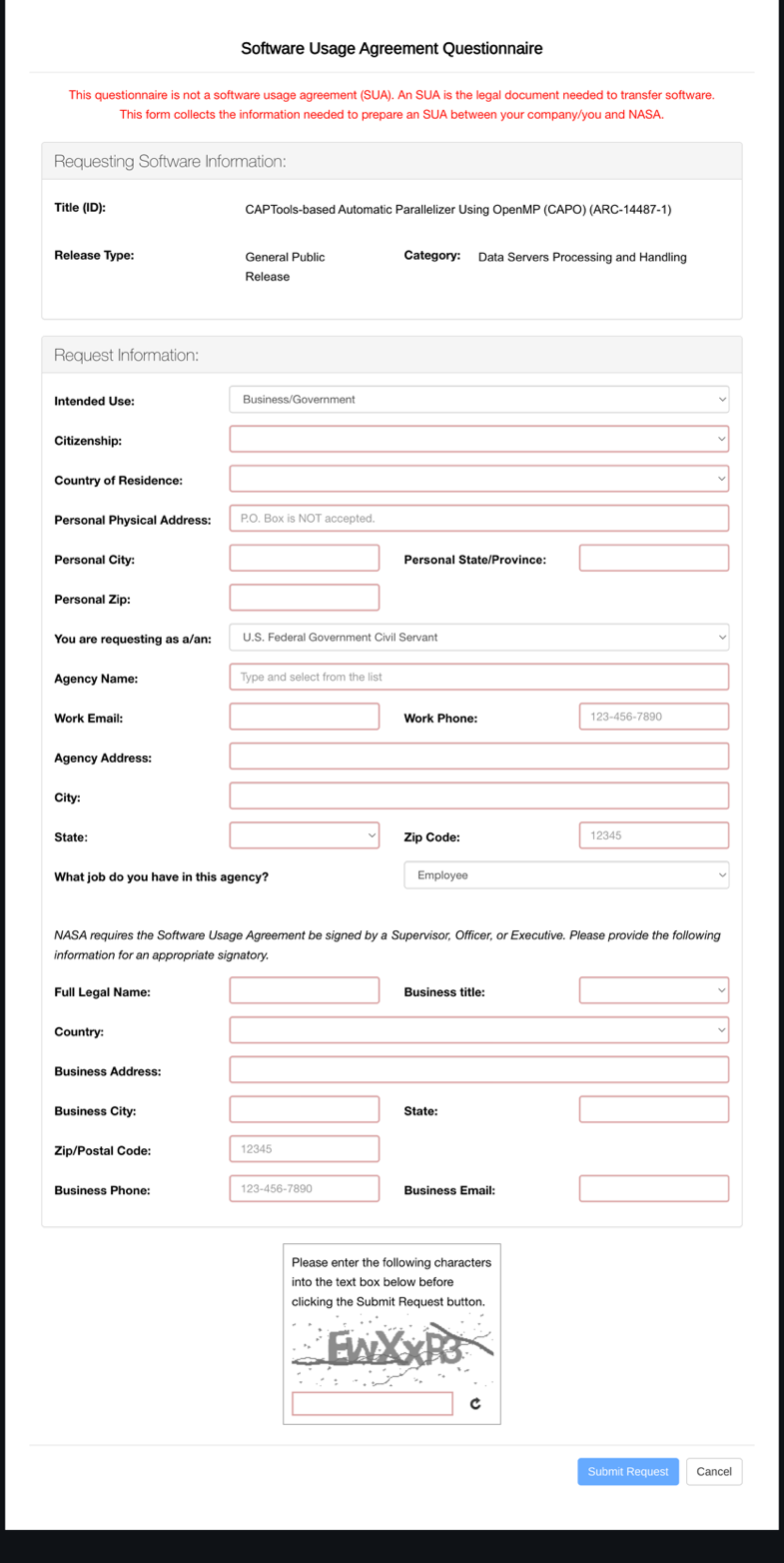 Business/Government Questionnaire (JPL Employee)If the value “Business/Government” is selected for the field “Intended Use” and the value “JPL Employee” is selected for the “You are requesting as a/an:” field, the system loads the Business/Government Questionnaire (JPL Employee) form.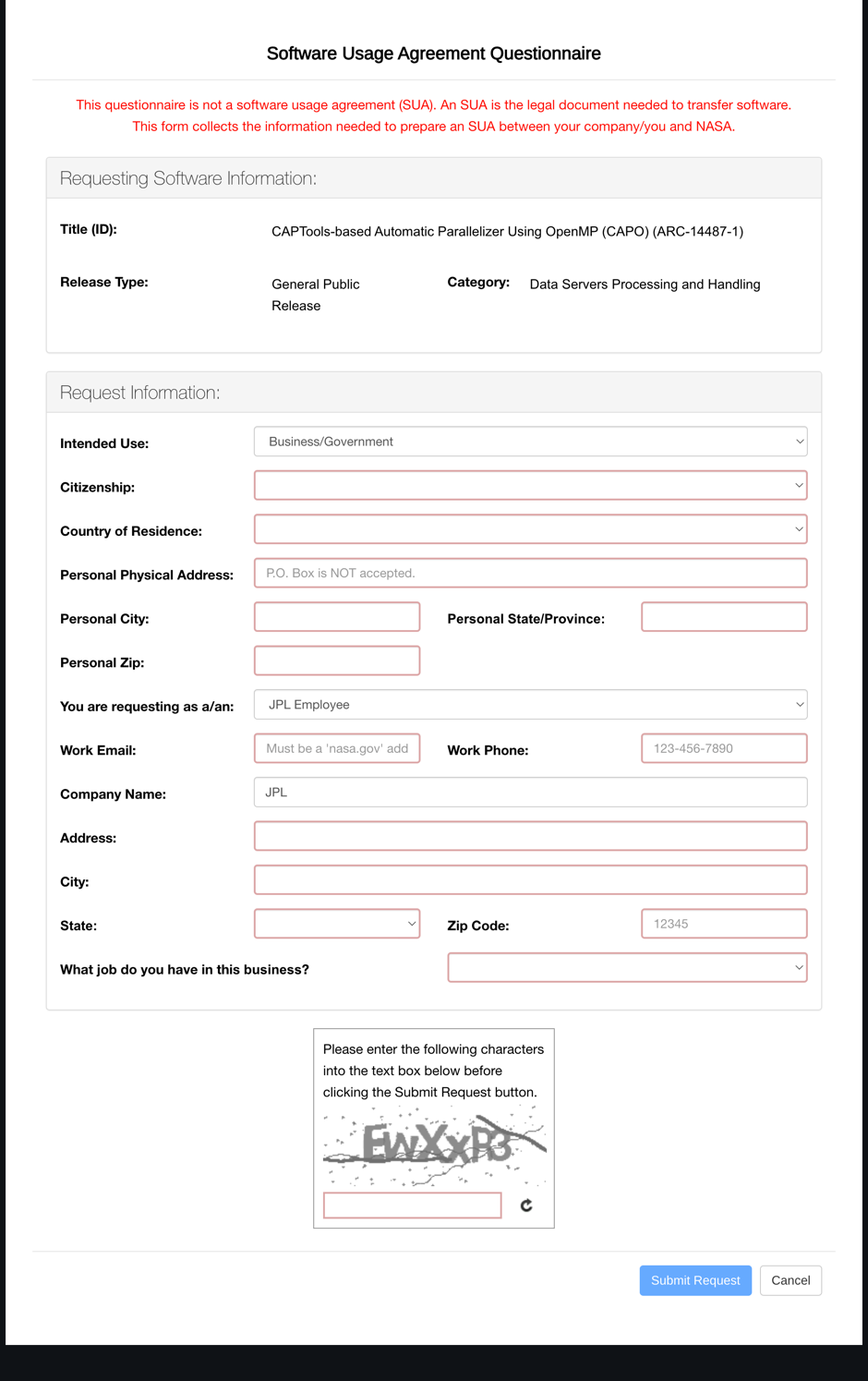 Business/Government Questionnaire (NASA Intern)If the value “Business/Government” is selected for the field “Intended Use” and the value “NASA Intern” is selected for the “You are requesting as a/an:” field, the system loads the Business/Government Questionnaire (NASA Intern) form.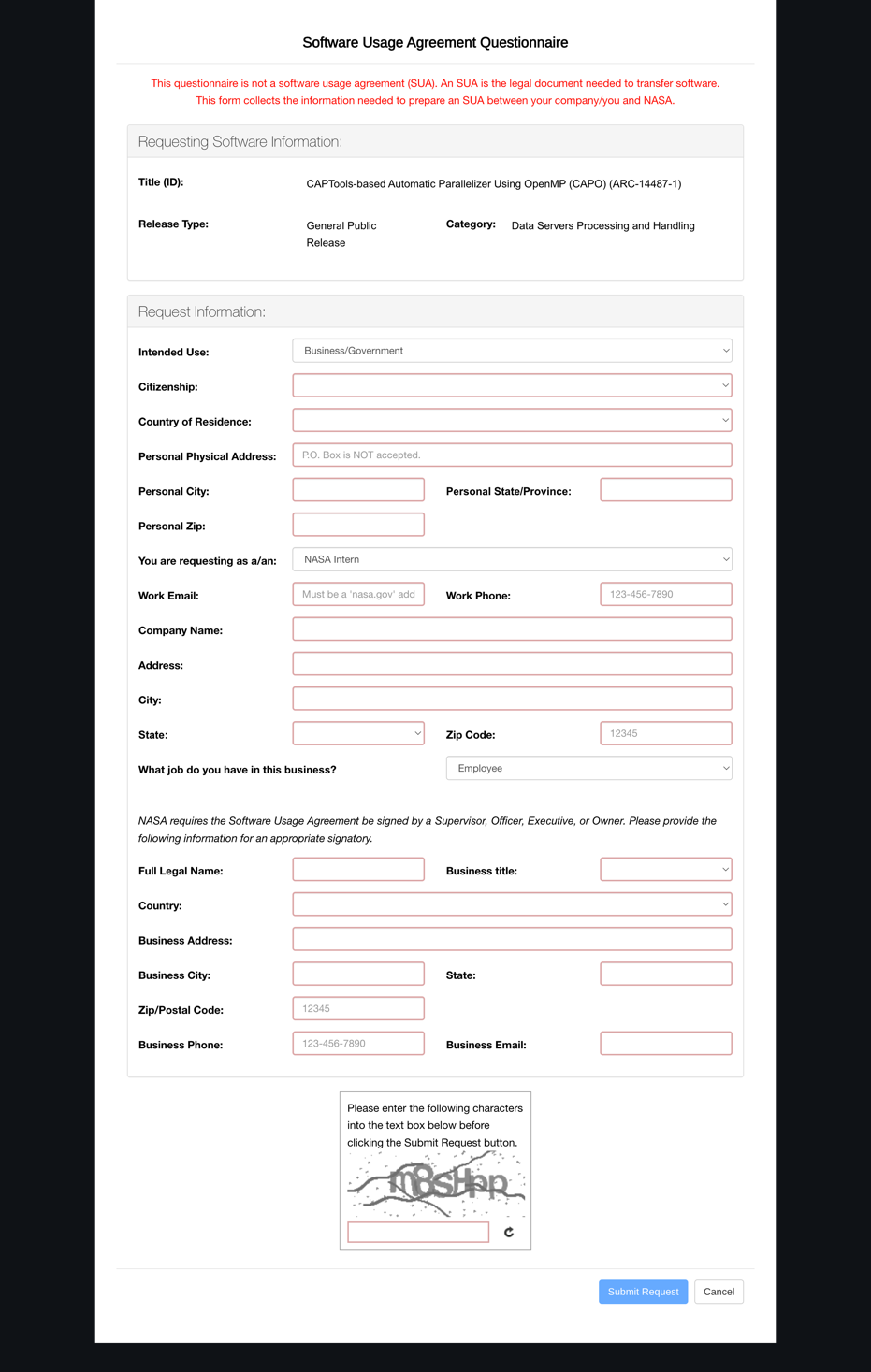 Business/Government Questionnaire (Business or Non-Profit)If the value “Business/Government” is selected for the field “Intended Use” and the value “Business or Non-Profit” is selected for the “You are requesting as a/an:” field, the system loads the Business/Government Questionnaire (Business) form.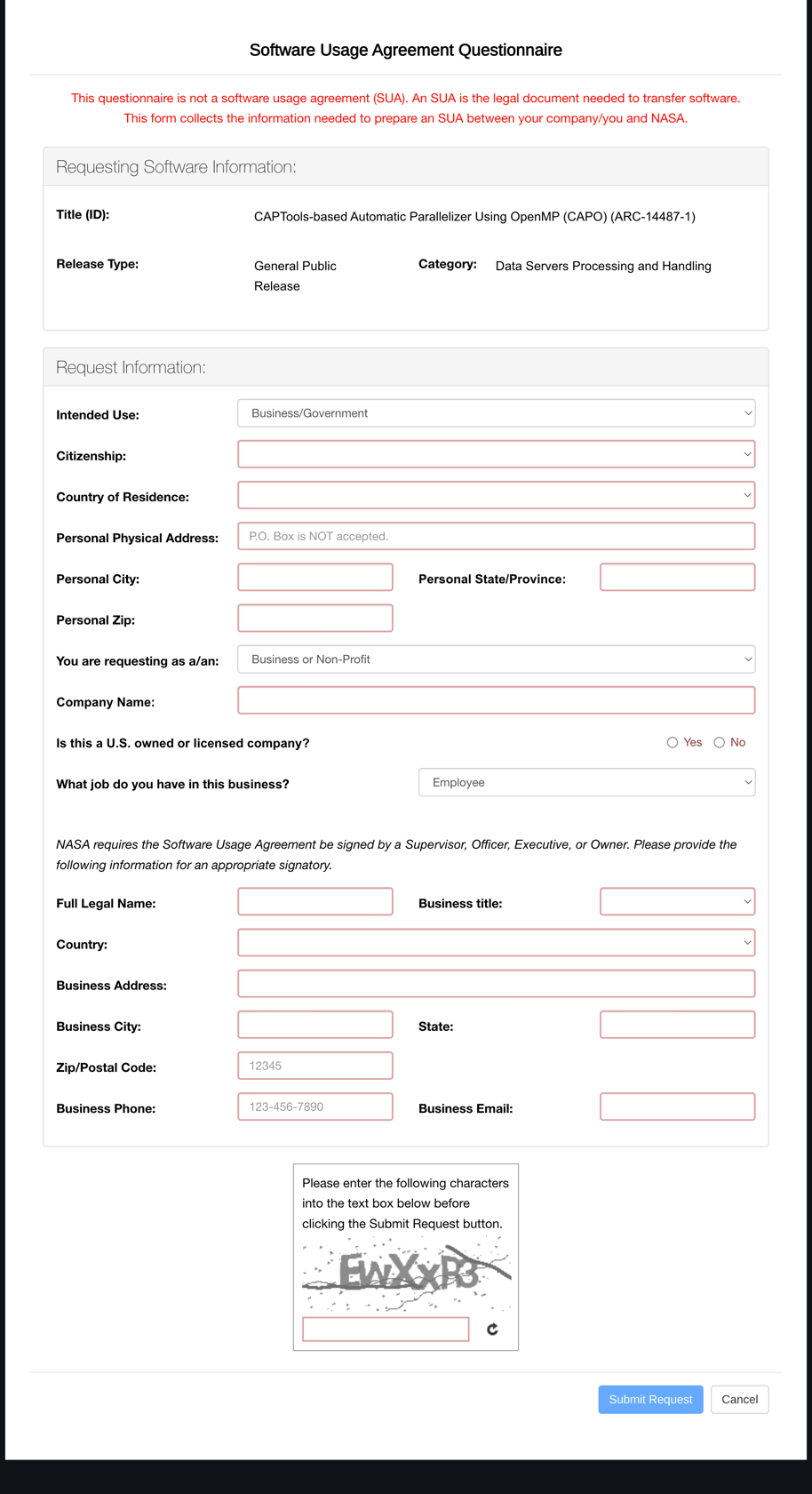 Academic QuestionnaireIf the value “Academic” is selected for the field “Intended Use”, the system loads the Academic Questionnaire form.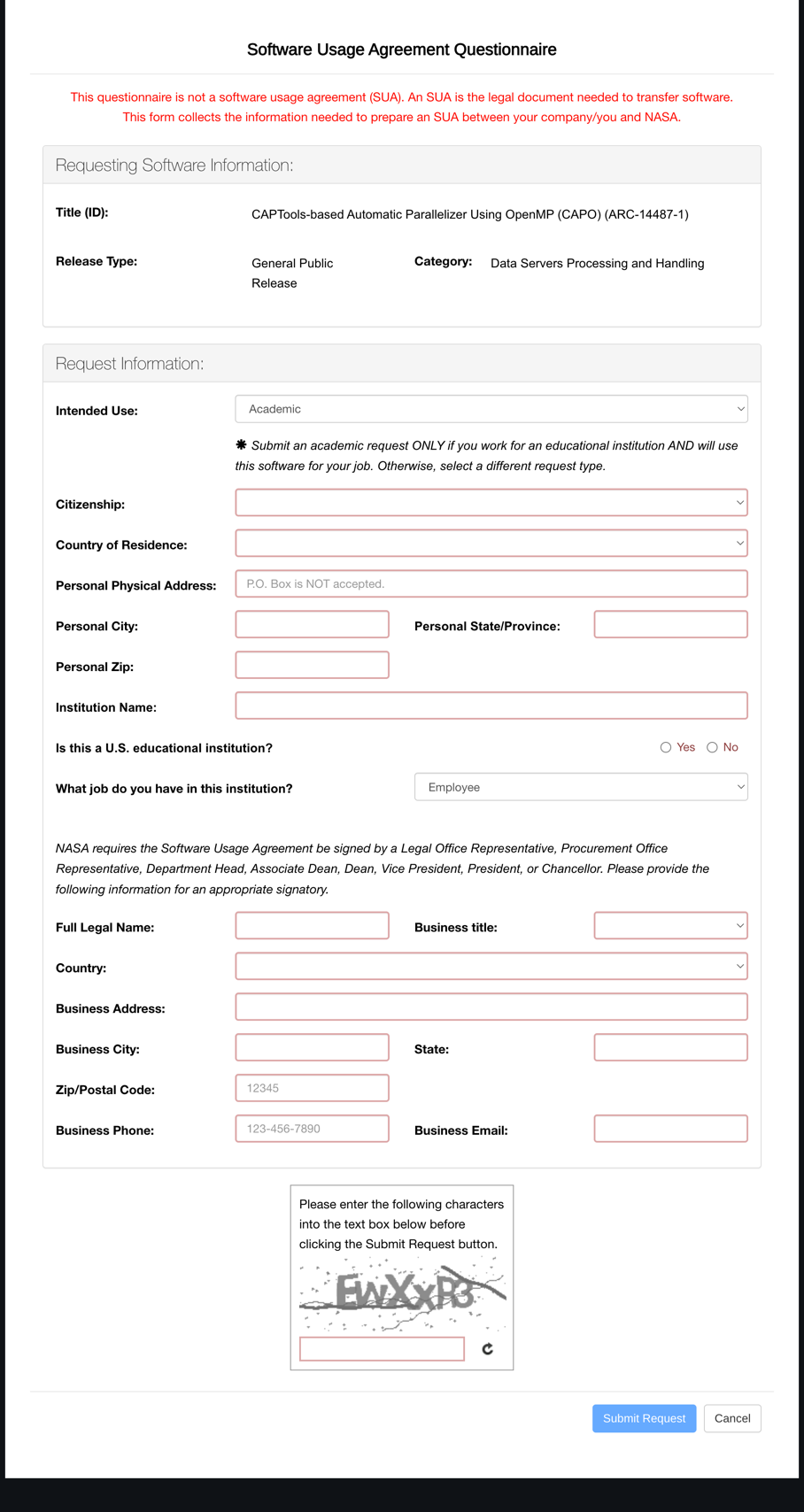 